САРКИСЯН Ж.П.АННОТАЦИЯ РАБОЧЕЙ ПРОГРАММЫ УЧЕБНОЙ ДИСЦИПЛИНЫ«ПРАКТИЧЕСКИЙ КУРС ВТОРОГО ИНОСТРАННОГО ЯЗЫКА»Направление подготовки: 035700.62-ЛингвистикаКвалификация (степень) выпускника:БакалаврФорма обученияОчнаяСочи2014Автор составитель:Саркисян Жанна Петровна, к.ф.н., ст. преподаватель кафедры Лингвистики и международного права филиала РГСУ в г. СочиРецензенты:Рецензенты:Каплина Л.Ю., к.пед.н., доцент кафедры общих профессиональных дисциплин  МАДИДацун Н.А., к.пед.н.,  преподаватель кафедры лингвистики и международного права филиала РГСУ в г. СочиУтверждена решением заседания кафедры экономики и информатикиОт «29» августа 2014 г (Протокол № 1)Зам. директора/_____________/   /Ефименко Е.Н./1. Цели освоения дисциплины Программа дисциплины «Практический курс второго иностранного языка (немецкий язык)» предназначена для обеспечения начальной подготовки студентов 2 курса при изучении второго иностранного языка. Цель дисциплины: обучить аспектам языка и видам коммуникативной деятельности на втором иностранном языке (немецком).Задачи дисциплины: 1.	обучить студентов фонетической системе изучаемого языка, включая основные виды интонации;2.	обучить всем видам речевой деятельности (аудирование, говорение, чтение, письмо) на основе комплексной организации учебного материала;3.	развить во взаимодействии с другими учебными дисциплинами курса общую, коммуникативную и профессиональную компетенцию студентов.2. Место дисциплины в структуре ООП Дисциплина «Практический курс второго иностранного языка» (немецкий язык) 2 курс  относится к базовой части цикла профессиональных дисциплин (шифр дисциплины: Б3.Б.3.). Материал отбирается на основе принципа культуросообразности, так как изучение иностранного языка подразумевает знакомство с культурой страны изучаемого языка, предполагающее не простое накопление определённой суммы знаний или сведений страноведческого характера, а накопление опыта самостоятельной поисковой деятельности, развитие умений комбинировать известные уже знания и языковые средства для решения новой задачи. Для освоения дисциплины «Практический курс второго иностранного языка» (немецкий язык) 2 курс студенты используют знания, умения, навыки, сформированные на предыдущем уровне образования.Изучение дисциплины «Практический курс второго иностранного языка» (немецкий язык) 2 курс является необходимой основой для последующего изучения дисциплин «Практикум по культуре речевого общения на втором иностранном языке (немецкий язык)».3. Компетенции обучающегося, формируемые в результате освоения дисциплины В результате освоения дисциплины «Практический курс второго иностранного языка» (немецкий язык) 2 курс студенты должны приобрести следующие профессиональные компетенции, сформулированные в ФГОС ВПО по направлению подготовки 035700.62 – «Лингвистика»:владеет системой лингвистических знаний, включающей в себя знание основных фонетических, лексических, грамматических, словообразовательных явлений и закономерностей функционирования изучаемого иностранного языка, его функциональных разновидностей (ПК-1);имеет представление об этических и нравственных нормах поведения, принятых в инокультурном социуме, о моделях социальных ситуаций, типичных сценариях взаимодействия (ПК-2); владеет основными дискурсивными способами реализации коммуникативных целей высказывания применительно к особенностям текущего коммуникативного контекста (время, место, цели и условия взаимодействия) (ПК-3); умеет свободно выражать свои мысли, адекватно используя разнообразные языковые средства с целью выделения релевантной информации (ПК-5); умеет использовать этикетные формулы в устной и письменной коммуникации (приветствие, прощание, поздравление, извинение, просьба) (ПК-8).   В результате освоения дисциплины «Практический курс второго иностранного языка» студент должен демонстрировать следующие результаты образования:4.  Объём дисциплины и виды учебной работыОбщая трудоемкость дисциплины составляет 45 зачетных единиц, 1620 часов. Виды учебной работы: Количество часов по учебному  плану(очная форма обучения)Всего 1620 часовАудиторные занятия  784 часа,  в том числе семинарских занятий 500 часовСамостоятельная работа 665 часовПодготовка к экзаменам и зачетам -  171 час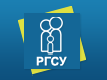 РОССИЙСКИЙ ГОСУДАРСТВЕННЫЙ СОЦИАЛЬНЫЙ УНИВЕРСИТЕТ Филиал в г. СочиЛингвистики и международного праваУТВЕРЖДАЮ:Директор филиала _________ О. Л. СтародубПротокол №____от «__________» 2014г.ЗНАТЬфонологические, лексические, грамматические явления и закономерности изучаемого языка как системы и способы хранения знаний о языковых явлениях в сознании обучаемого; (ПК-1)литературные нормы изучаемого языка: орфоэпическая, орфографическая, лексическая, грамматическая и стилистическая; (ПК-3)УМЕТЬприменять приобретенные знания в коммуникативной и профессиональной деятельности;(ПК-4)принимать во внимание в коммуникативной и профессиональной деятельности страноведческие реалии, национальные традиции, обычаи, принятые образы общения, формулы вежливости. (ПК-2)ВЛАДЕТЬ НАВЫКАМИмонологической речью (неподготовленной, а также подготовленной) в виде сообщения, диалогической речью (беседа) в ситуациях официального и неофициального общения в пределах изученного языкового материала;(ПК-1)аудировать в непосредственном общении и в звукозаписи монологическую и диалогическую речь, опираясь на изученный языковой материал, социокультурные знания и навыки языковой и контекстуальной догадки;(ПК-1)владеть продуктивной письменной речью нейтрального характера в пределах изученного языкового материала с соблюдением нормативного начертания букв.(ПК-8)№п/пРаздел, темаРаздел, темаВиды учебной работы, трудоемкость (в часах)Виды учебной работы, трудоемкость (в часах)Виды учебной работы, трудоемкость (в часах)Виды учебной работы, трудоемкость (в часах)Виды учебной работы, трудоемкость (в часах)Виды учебной работы, трудоемкость (в часах)Формы текущего контроля успеваемости и промежуточной аттестации Формы текущего контроля успеваемости и промежуточной аттестации Формы текущего контроля успеваемости и промежуточной аттестации Формы текущего контроля успеваемости и промежуточной аттестации Формы текущего контроля успеваемости и промежуточной аттестации Формы текущего контроля успеваемости и промежуточной аттестации Формы текущего контроля успеваемости и промежуточной аттестации №п/пРаздел, темаРаздел, темаВсегоСамос-тоят. работаАудиторные занятияАудиторные занятияАудиторные занятияАудиторные занятияФормы текущего контроля успеваемости и промежуточной аттестации Формы текущего контроля успеваемости и промежуточной аттестации Формы текущего контроля успеваемости и промежуточной аттестации Формы текущего контроля успеваемости и промежуточной аттестации Формы текущего контроля успеваемости и промежуточной аттестации Формы текущего контроля успеваемости и промежуточной аттестации Формы текущего контроля успеваемости и промежуточной аттестации №п/пРаздел, темаРаздел, темаВсегоСамос-тоят. работаВсегоЛекционныеГрупповые (семинары, практические)ЛабораторныеКонт. раб.Рефераты / эссеКурсов. раб/ проектРасчетно-графическая работаЗачет*ЭкзаменКонтр. точки по мод.-рейтинг.системе122341567891011121314151Вводный фонетический курсВводный фонетический курс1326072722Вводный фонетический курсВводный фонетический курс1326171713Вводный фонетический курсВводный фонетический курс1316071714Вводный фонетический курсВводный фонетический курс1326072725“Wir lernen Fremdsprachen. Die deutsche Sprache”“Wir lernen Fremdsprachen. Die deutsche Sprache”1326171716 „Im Deutschunter-richt” „Im Deutschunter-richt”1326171717 „Meine Familie” „Meine Familie”1316071718 „Ein Brief“ „Ein Brief“1326072729 “Die Wohnung” “Die Wohnung”13261717110 „Mein Tagesablauf” „Mein Tagesablauf”13160717111 „Die Post” „Die Post”132617171Общая трудоемкость Общая трудоемкость часы1620665784784++Общая трудоемкость Общая трудоемкость з.е.45ХХХХХХХХХХХХ